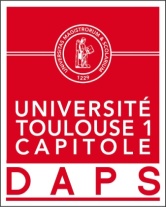                                  Martin CHAZELLE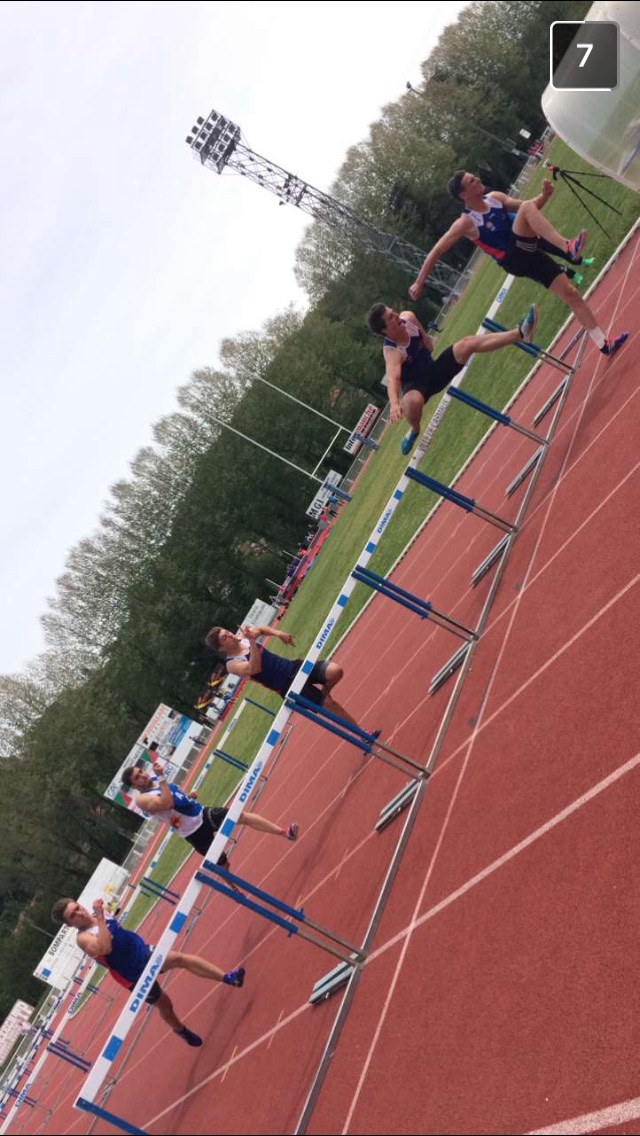 Sport de Haut niveau                                AthlétismeFormation : TSEAnnée d’étude : Licence 2 Economie/GestionCatégorie : sportif de haut niveau (SHN)Club de compétition : Ski Club AudoisNiveau : NationalSpécialité : Décathlon, 110 m haies, sautJours d’entraînements : 